Institutional & Organizational Membership Application FormISOL Foundation welcomes Universities, Institutions and Corporate Organizations and other educational, spiritual, cultural and Non Government Organizations interested in integrating spirituality and organizational leadership to support the vision and mission by appreciating its Institutional Membership. Along with membership to nominated personalities and discounts on Registration Fee of ISOL events and ISOL Journals and advertisements, Institutional members will be identified in the ISOL website as Institutions and Organizations committed to promote spirituality for effective organizational leadership. A - Institutions/Organizations InformationInstitution / Organization Name ------------------------------------------------------------------------------Nature of Institution/Organization- University/Premier Institute/Corporate/NGONature of Business – Education & Research/ manufacturing/ Service Sector/ Non Profit Service / Spiritual Services/ Other (Specify)Mailing Address ----------------------------------------------------------------------------------------------------City ----------------------------------------, State---------------------------------------, ZIP/PIN----------------Country ---------------------------------, Website Address ---------------------------------------------------Contact Person Name and Designation--------------------------------------------------------------------Phone (O) ------------------------------------, Mobile -----------------------------, Fax -----------------------Email:Membership Categories & FeesBenefits: Recognition on website and Journals/ Annual ReportA Framed Certificate of membership to display in your place of businessOpportunities to participate and contribute in the endeavours.Listing by member category in ISOL and in any other publication where we enlist our Corporate & Institutional Members (CIMs).A 25% discount on journal subscriptions and discounted 'member' rates on books, monographs, and other publications.A 25% discount on the Registration fee of ISOL and VFIM International Conferences, Workshops and other ProgramsA 25% discount on the Individual Membership Fee to the members of the Institution with due recommendationOfficial Invitation to all the Annual Meetings of the FoundationAcknowledgment of CIM level of membership in the Annual Meeting Conference Program and on the AMS Web site listing of exhibitors. Membership level is also highlighted in AMS Specialty Meeting Exhibit Guides.Payment ModeBy Demand Draft in favour of ‘Integrating Spirituality and Organizational Leadership Foundation’ payable at Delhi, India.Through Bank Transfer:Mailing AddressProf. Sunita Singh SenguptaHonorary ConvenerIntegrating Spirituality and Organizational Leadership Foundation C-17, Raj International Business Centre, Gurunanak Pura, Laxminagar, Near Scope MinarDelhi – 110 092IndiaDo mention the phone no on the dispatch.

Ph No: 9873167484; 9650265205
ISOL Foundation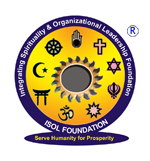 www.isolindia.orgCategoriesMembership Fee ISOL PLATINUM MEMBERSHIPRs. 3,00,000ISOL  GOLD MEMBERSHIPRs. 2,00,000ISOL SILVER MEMBERSHIPRs. 1,00,000Benefits of ISOL Foundation Corporate & Institutional Membership (CIM) Corporate & Institutional Membership provides organizations with a host of benefits developed to suit their specific needs. In addition to tangible benefits such as reduced journal subscription rates and discounts on advertising opportunities, membership in the Foundation enhances corporate and academic recognition within the community. ISOL Institutional membership ensures the following benefits to the institution. Name of BankSTATE BANK OF INDIABank Branch DELHI UNIVERSITY, DELHIAccount NameINTEGRATING SPIRITUALITY & ORGANIZATIONAL LEADERSHIP FOUNDATIONAccount Number30886974732IFSC CODESBIN0001067SWIFT CODESBININBB544